Freshmen Leaders in Engineering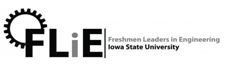 General Meeting—114 Marston HallJanuary 17th, 2013, 6:00-7:00pmAnnouncements:FLiE Exec. Team announcementsRepresentative from The Engineering Ambassador and Mentor Program (TEAM)Will be during the last 5 minutes of our meeting3M donating float building supplies to FLiE next weekWill need help moving supplies to 402 Marston – look for email with more infoImportant Dates:Next FLiE Meeting: Thursday, January 24th, 6:00-7:00pm, Marston 114Pick final float design, break up into build groups, select build leadersTonight’s MeetingCommittees AnnouncementsImportant DatesIcebreakerBrainstorm float ideasT-shirtsFLiE Executive Contact Information:President: Austin Dorenkamp, ajd@iastate.eduVP of Committees: Joe Near, janear@iastate.eduVP of VEISHEA: TC Ringgenberg, tcringg@iastate.eduSecretary: Ashley Kohagen, akohagen@iastate.eduTreasurer: Augustine Villa, afvilla@iastate.eduCommunications Chair: Alex Wibholm, awibholm@iastate.eduEvents Chair: Amelia Medici, amedici@iastate.eduOutreach Chair: Nate Podjenski, nategpo@iastate.eduTutoring Chair: David Gardner, dwg@iastate.eduVEISHEA Co-Chair: Eric Feetterer, efeet@iastate.eduVEISHEA Co-Chair: Katie Woltkamp, ktwolt1@iastate.edu